ROSIE-ARTICLE 6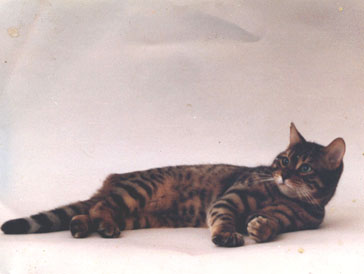 